ӨТІНІШ / ЗАЯВЛЕНИЕМені «____»_______20___ж. «____»_______20___ж. аралығында өтетін____________________________________________________________________________________________________________________________________________________________________(циклдің атауы)қайта даярлау, біліктілігін арттыру (қажеттісінің астын сызыңыз) циклінеқабылдауыңызды өтінемін.Прошу Вас зачислить меня на цикл переподготовки, повышения квалификации (нужное подчеркнуть) __________________________________________________________________ ____________________________________________________________________________________________________________________________________________________________________(название цикла)с «____»_______20___г. по «____»_______20___г.Дата______________			Подпись _____________ҚАЗАҚСТАН РЕСПУБЛИКАСЫ ДЕНСАУЛЫҚ САҚТАУ МИНИСТРЛІГІ «ТРАНСФУЗИОЛОГИЯ ҒЫЛЫМИ-ӨНДІРІСТІК ОРТАЛЫҒЫ» ШЖҚ РМК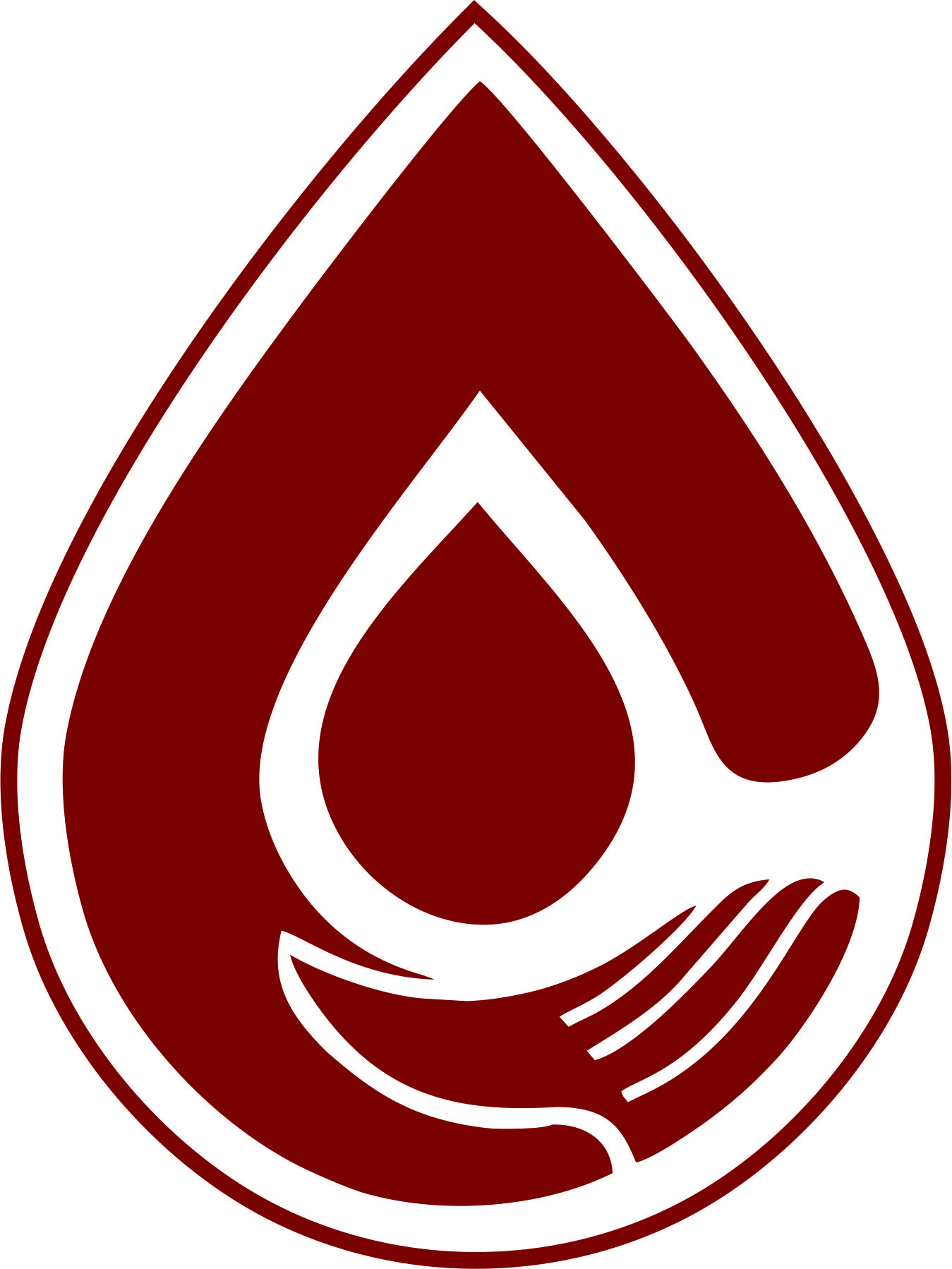 МИНИСТЕРСТВО ЗДРАВООХРАНЕНИЯ РЕСПУБЛИКИ КАЗАХСТАН РГП НА ПХВ «НАУЧНО-ПРОИЗВОДСТВЕННЫЙ ЦЕНТР ТРАНСФУЗИОЛОГИИ»Первому заместителю Председателя Правления  РГП на ПХВ «Научно-производственныйцентр трансфузиологии»                                ___________________ ФИОот ___________________________________(Ф.И.О.)_______________________________________Место работы _______________________________________Специальность _______________________________________(указать должность)Телефон                      _____________________Е-mail: _________________________________